April 14, 2015 from 6-8 pm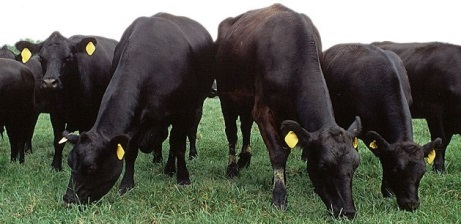 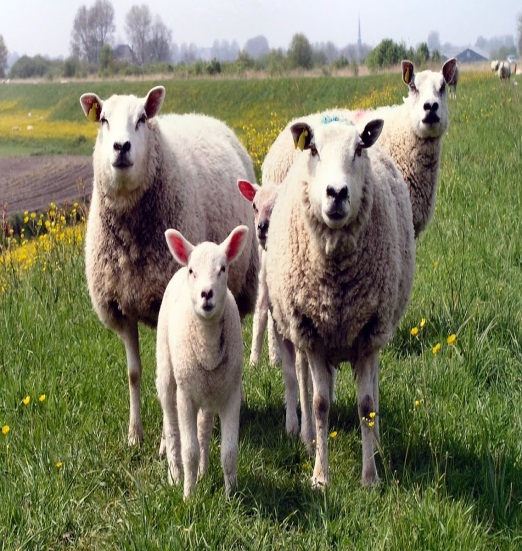 Special Guests:Dr. Bob Lyons - Extension Range SpecialistSetting and Managing a Stocking RateDr. Rick Machen - Extension Livestock SpecialistEconomics of Restocking or Destocking$10/person and will include program materials and refreshments.One hour of General CEU will be offered to attendees.     Please call the Bandera County Extension Office at 830-796-7755 to sign up.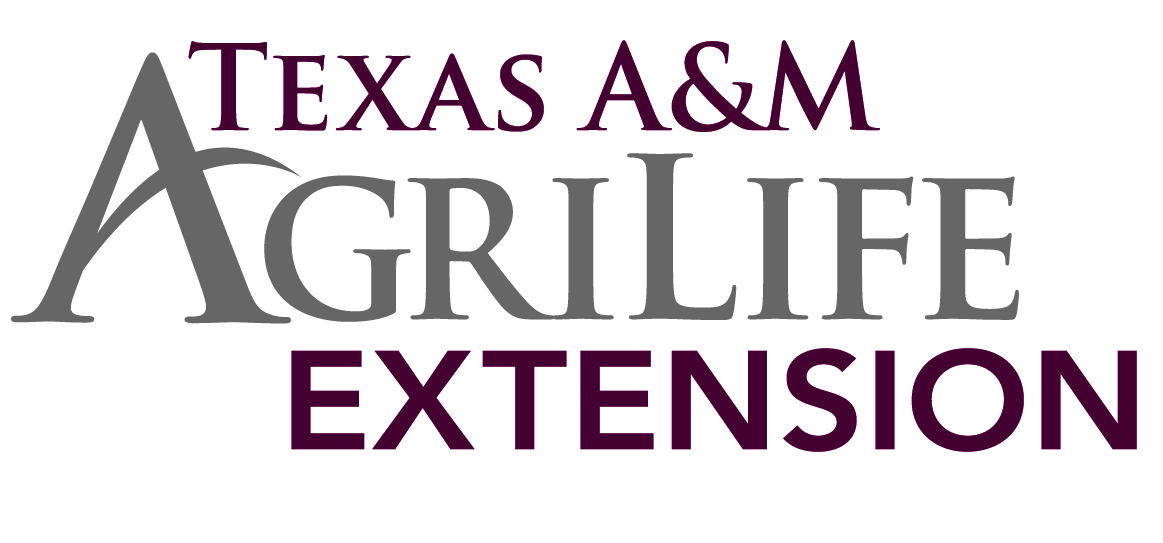 Educational programs of the Texas A&M AgriLife Extension Service are open to all people without regard to race, color, religion, sex,national origin, age, disability, genetic information or veteran status.The Texas A&M University System, U.S. Department of Agriculture,and the County Commissioners Courts of Texas Cooperating